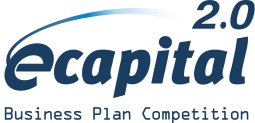 MODULO DI ISCRIZIONEAi fini organizzativi, si prega di compilare ed inviare il seguente modulo alla Segreteria Organizzativa Ecapital via fax (071 2075629) o via e-mail (info@ecapital.it)  NOME E COGNOME  DATA DI NASCITA                                                     PROFESSIONE    AZIENDA/FACOLTA’                                                          UNIVERSITA’
     MAIL                                                                                  TELEFONOINDIRIZZO                                                                                     CITTA’    ________________________ISCRIZIONE AL SEMINARIO DI: (indicare con una X  il/i seminario/i scelto/i)□ SILVER AGE LIVING: “Artificial Intelligence e sue applicazioni nella Silver Age” 
Ing. Fabrizio Renzi, Direttore tecnologia ed innovazione IBM Italia
11 OTTOBRE 2017, ore 15.30 – 17.30
□ MECCATRONICA: “Il futuro della Robotica nella IV Rivoluzione Industriale”
On. Prof.ssa Maria Chiara Carrozza, Scuole Superiore Sant’Anna
16 OTTOBRE 2017, ore 14.30 – 17.30

□ INTERNET OF THINGS: “IoT: sfide tecnologiche e di business”  
Prof. Roberto Minerva, Chairman at IEEE Internet of Things Initiative Telecom Italia
19 OTTOBRE 2017, ore 15.30 – 17.30Si richiede l’iscrizione gratuita ai seminari sopra indicati che si terranno presso l’Aula Magna di Ateneo della Facoltà di Ingegneria dell’Università Politecnica delle Marche.FIRMA

  __________________________________TRATTAMENTO DEI DATI PERSONALI:
I dati forniti sono necessari ai fini dell’invio della comunicazione della iscrizione e della dettagliata documentazione. Il trattamento dei dati è effettuata, oltre che per le finalità sopraddette, anche per l’invio di future informazioni. Si manifesta altresì il proprio consenso ai sensi dell’art.13 del D.Lgs 196/03.      